3101 configuration document1.Board connection status is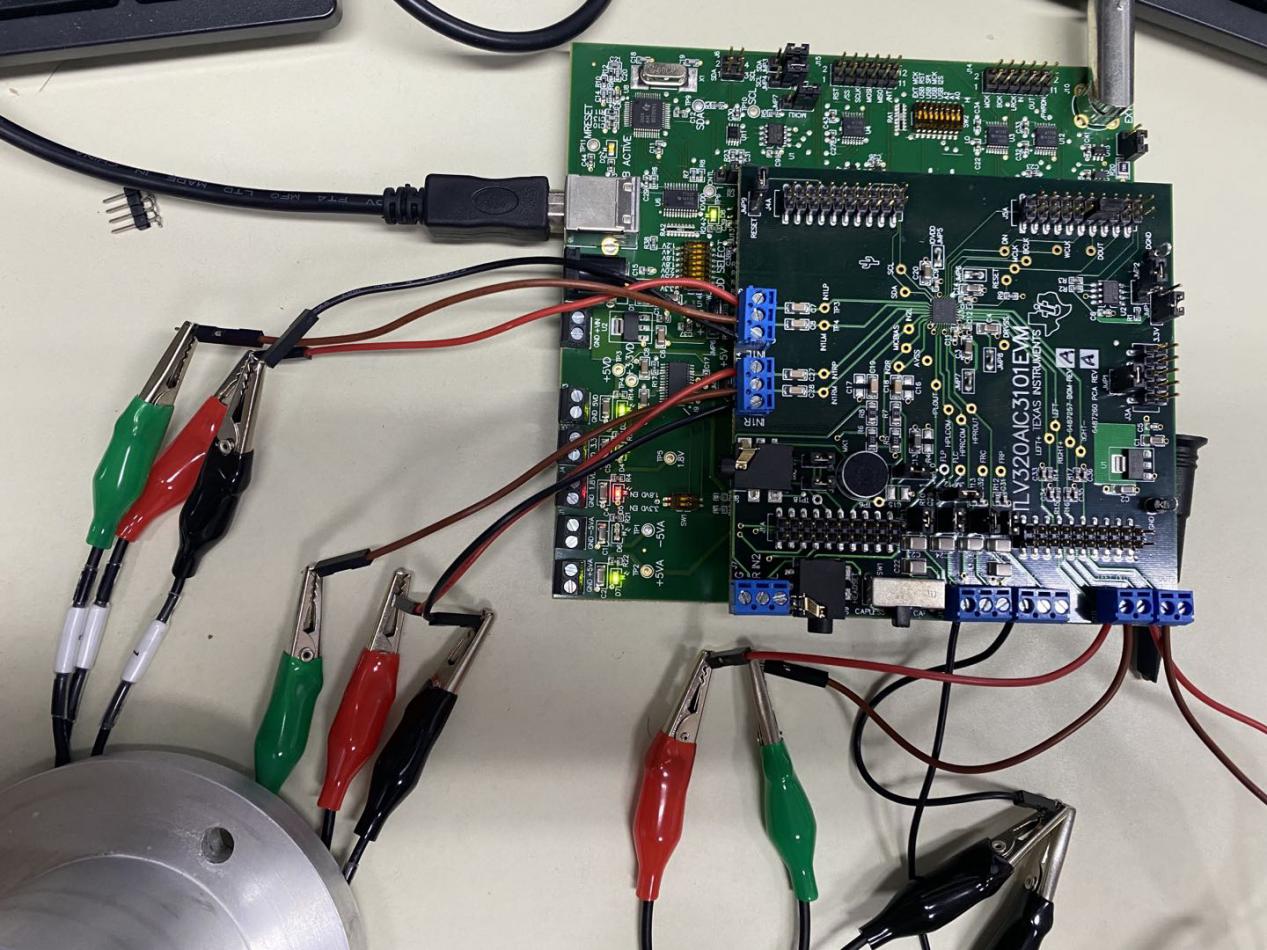 register configuration：audio input/ADC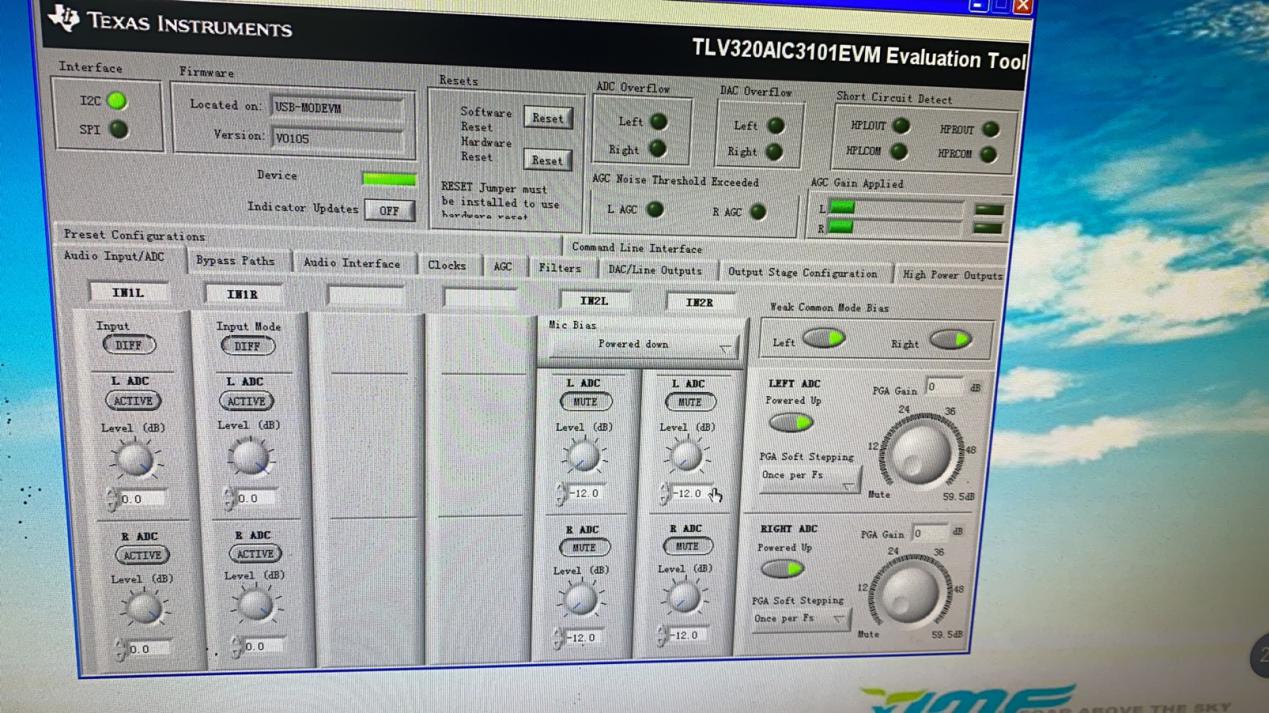 bypass  paths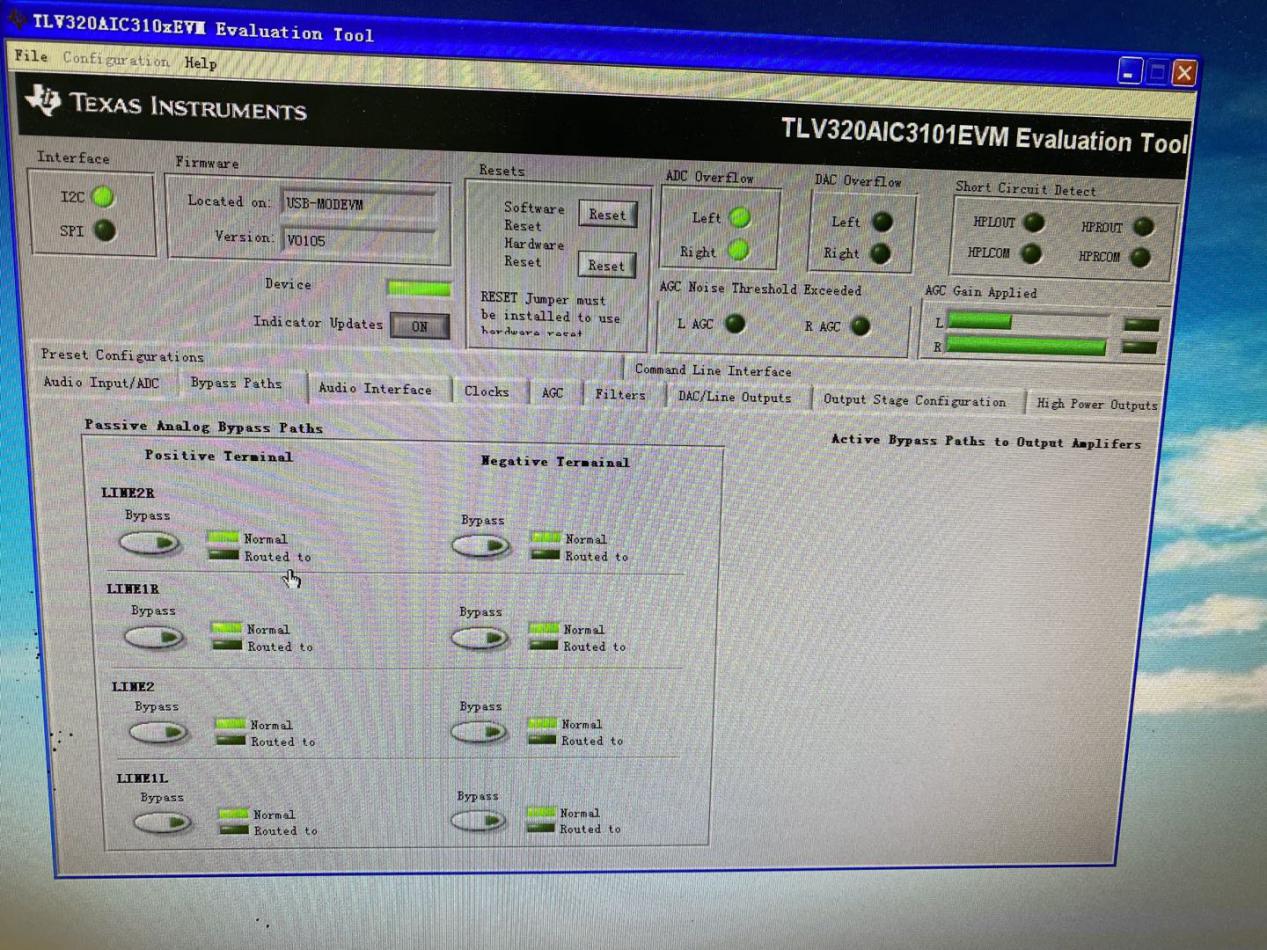 Audio interface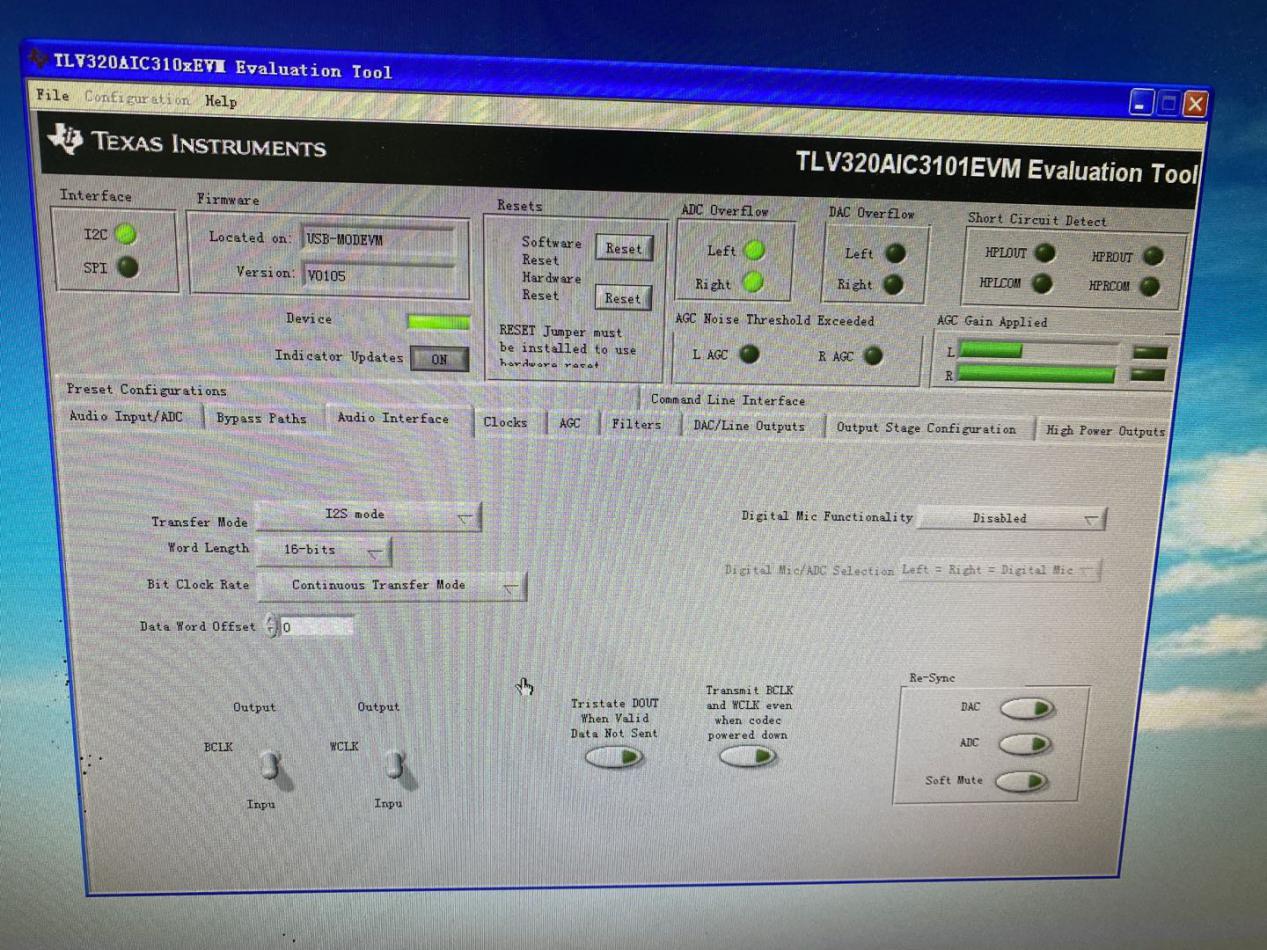 Clock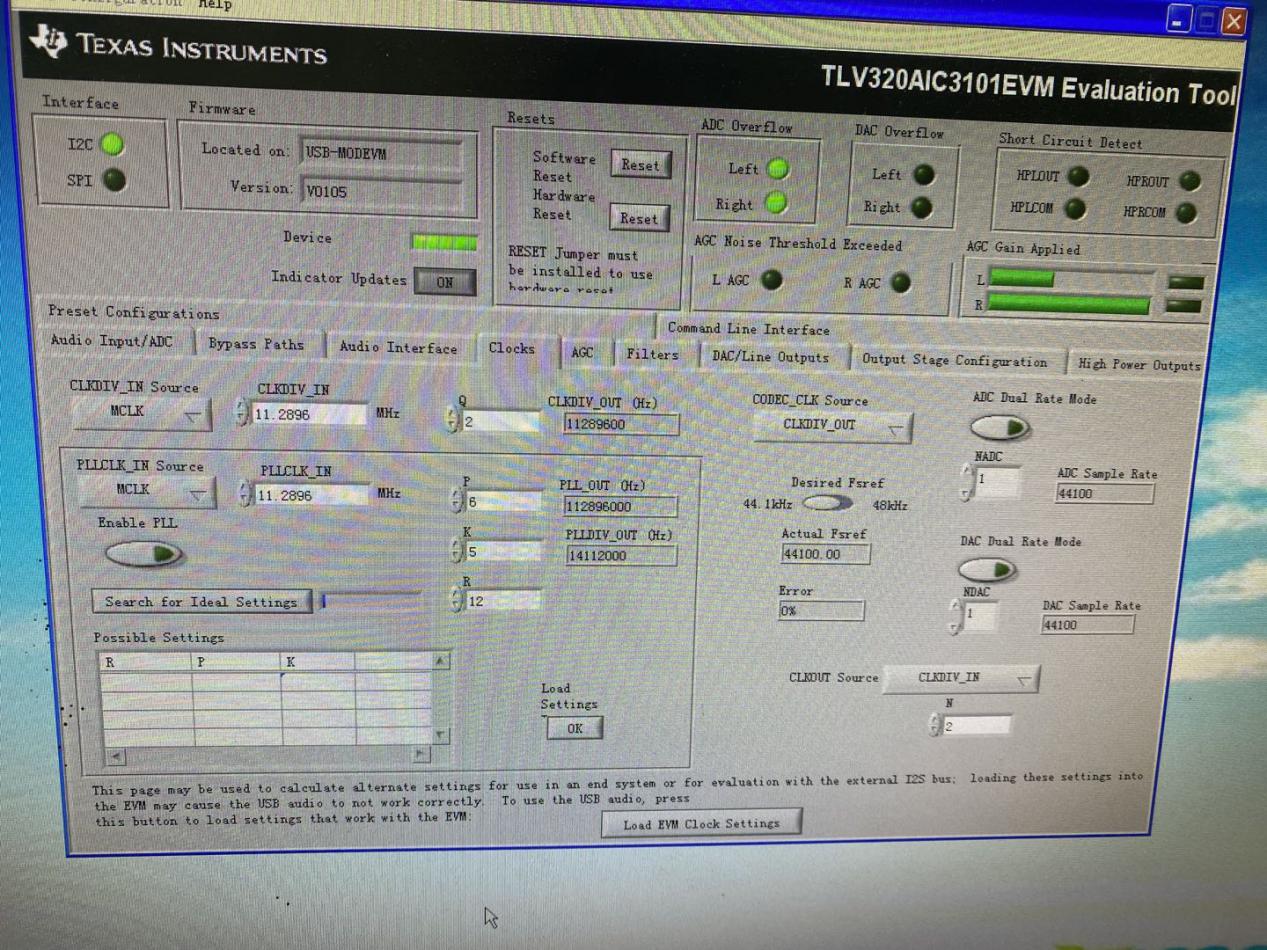 Agc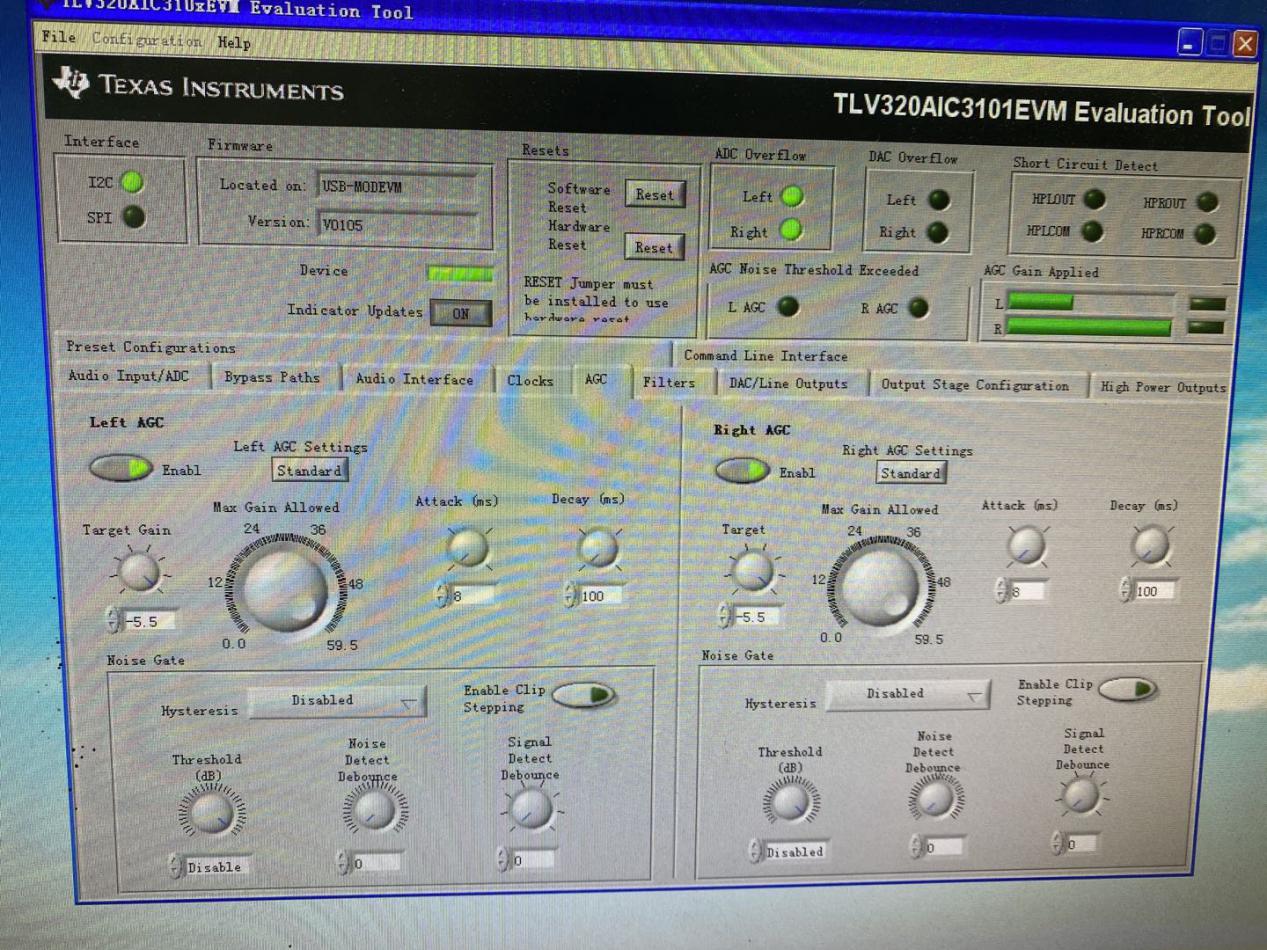 Filters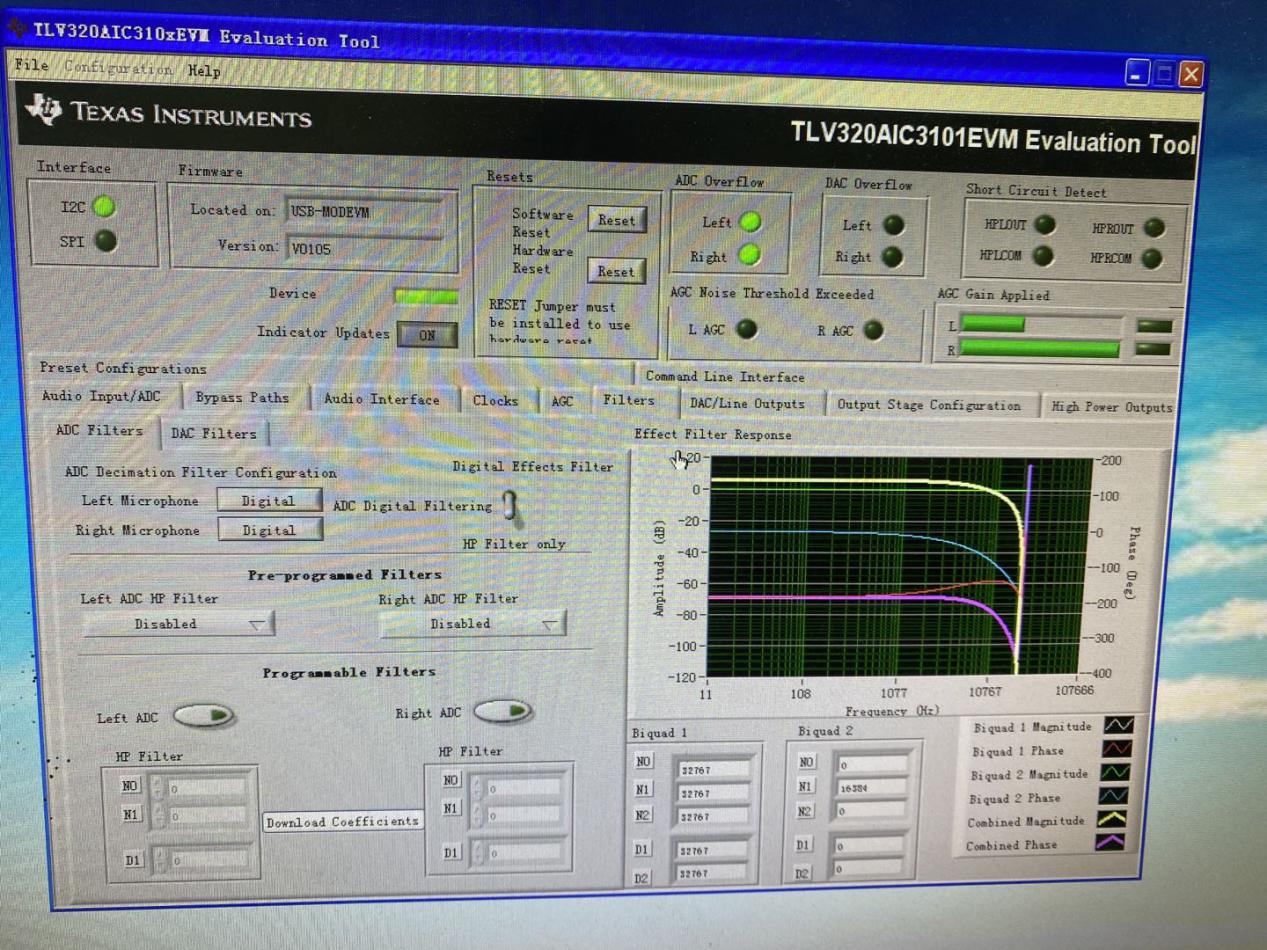 DAC/LINE OUTPUTS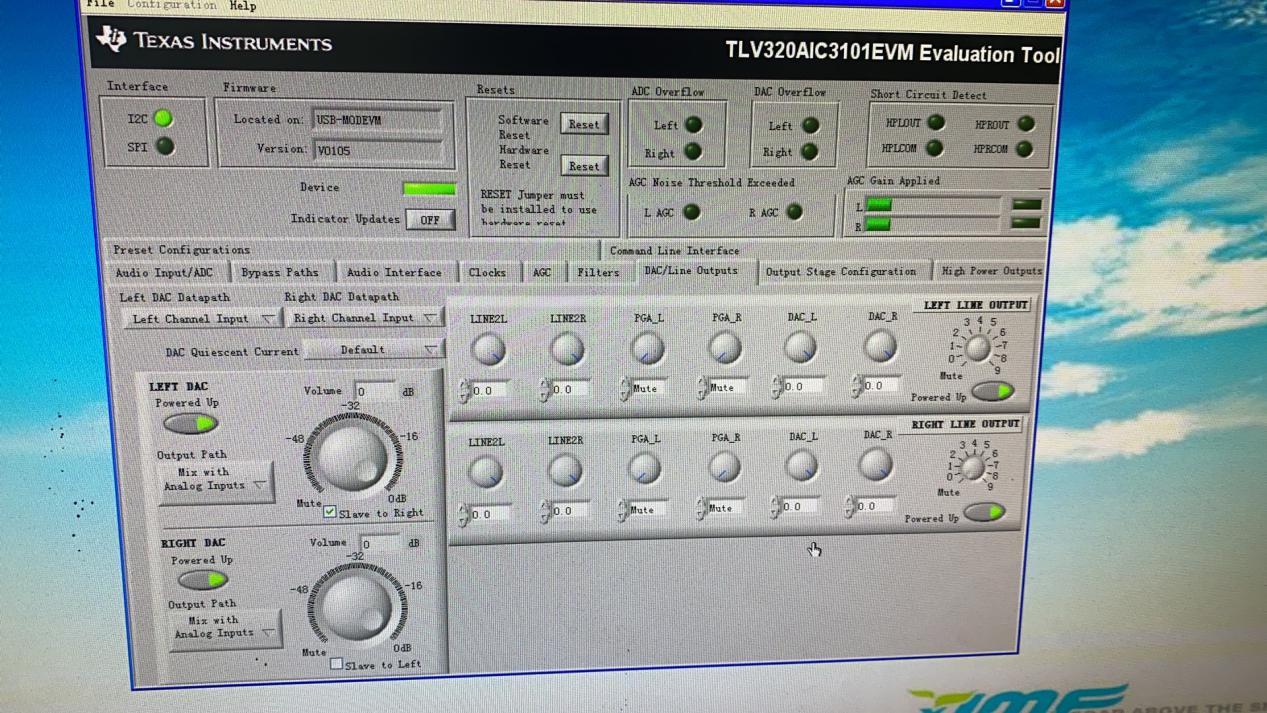 OUTPUT STAGE Configuration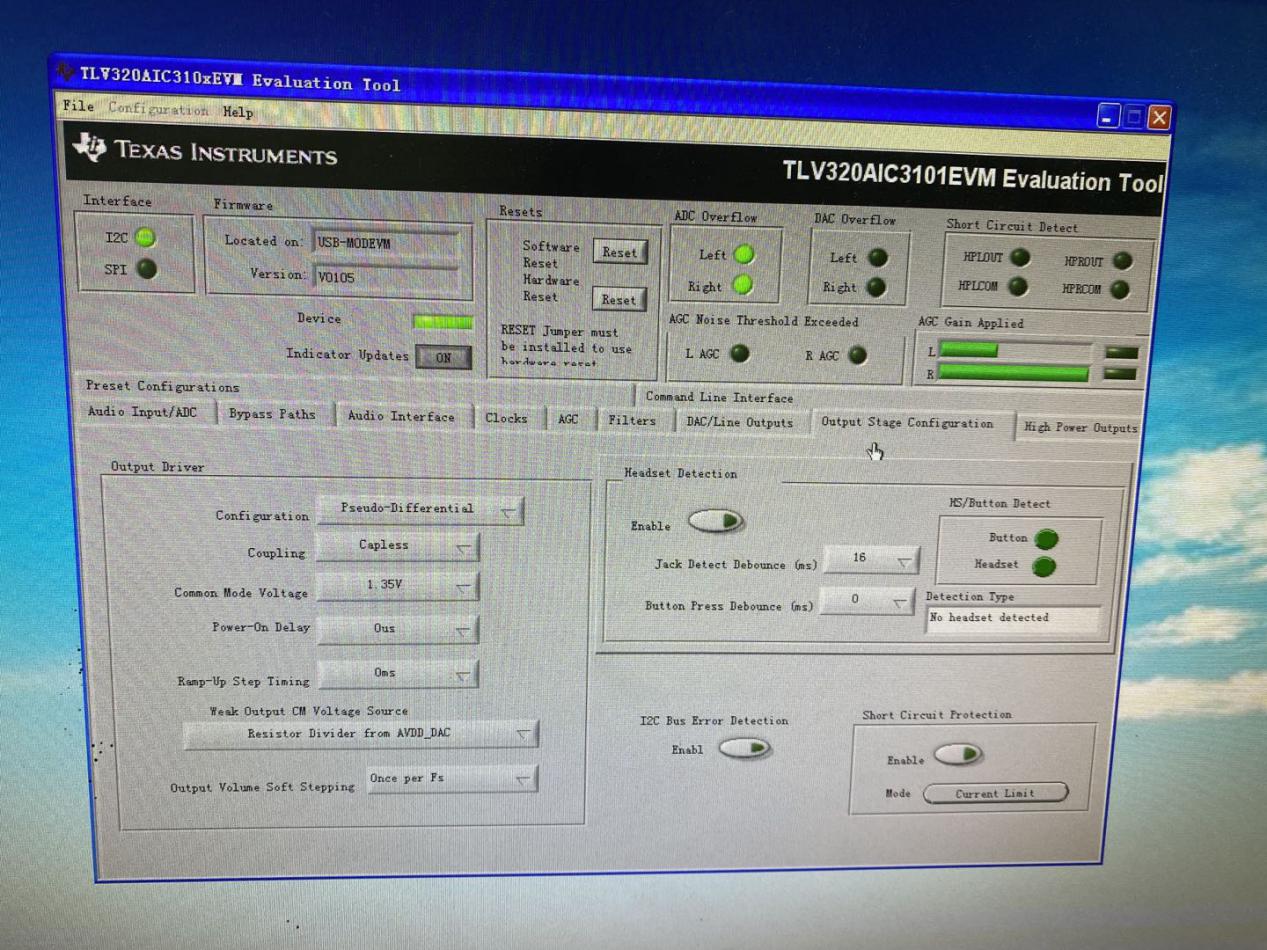 High power outputs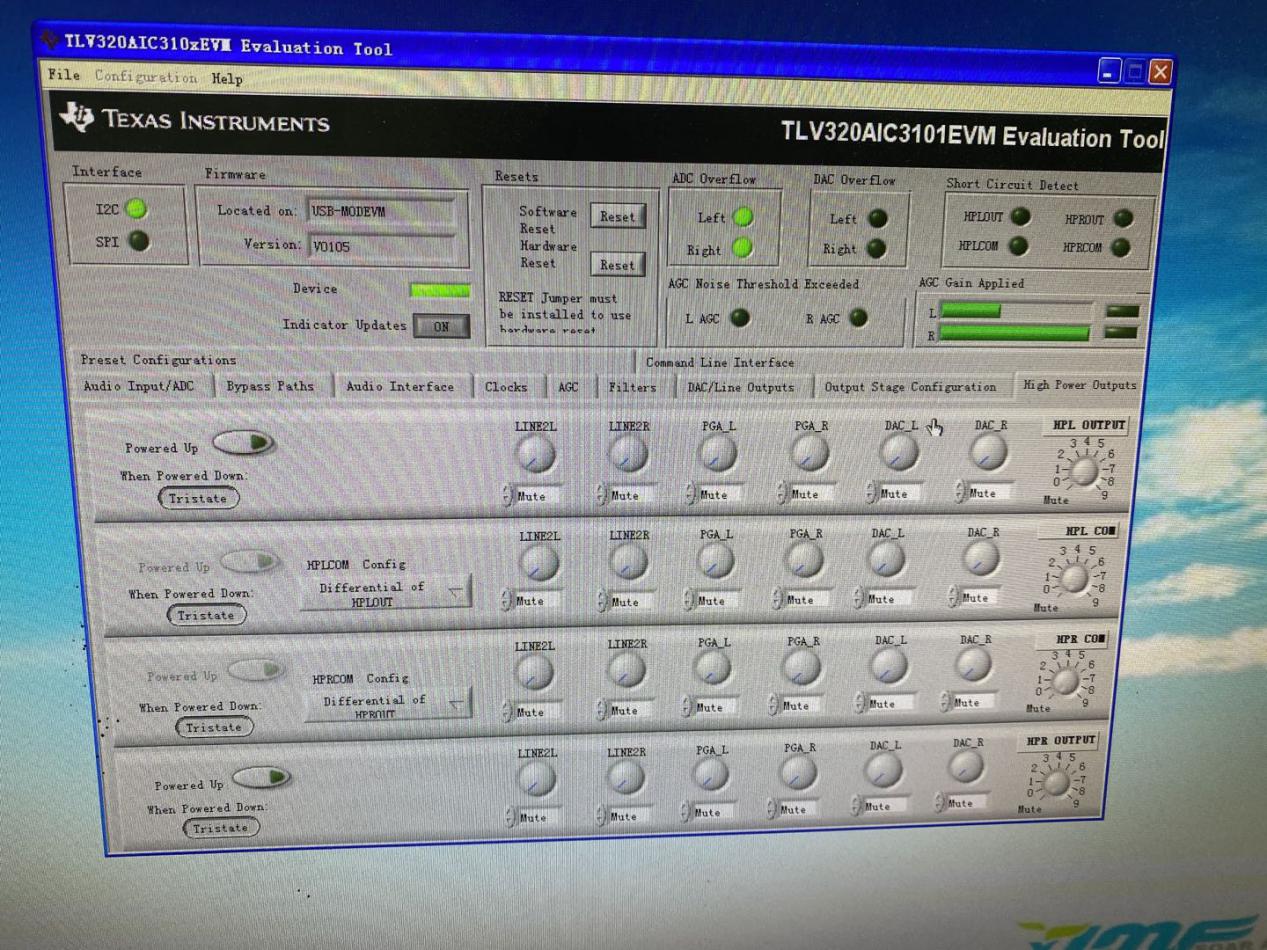 Preset Configuration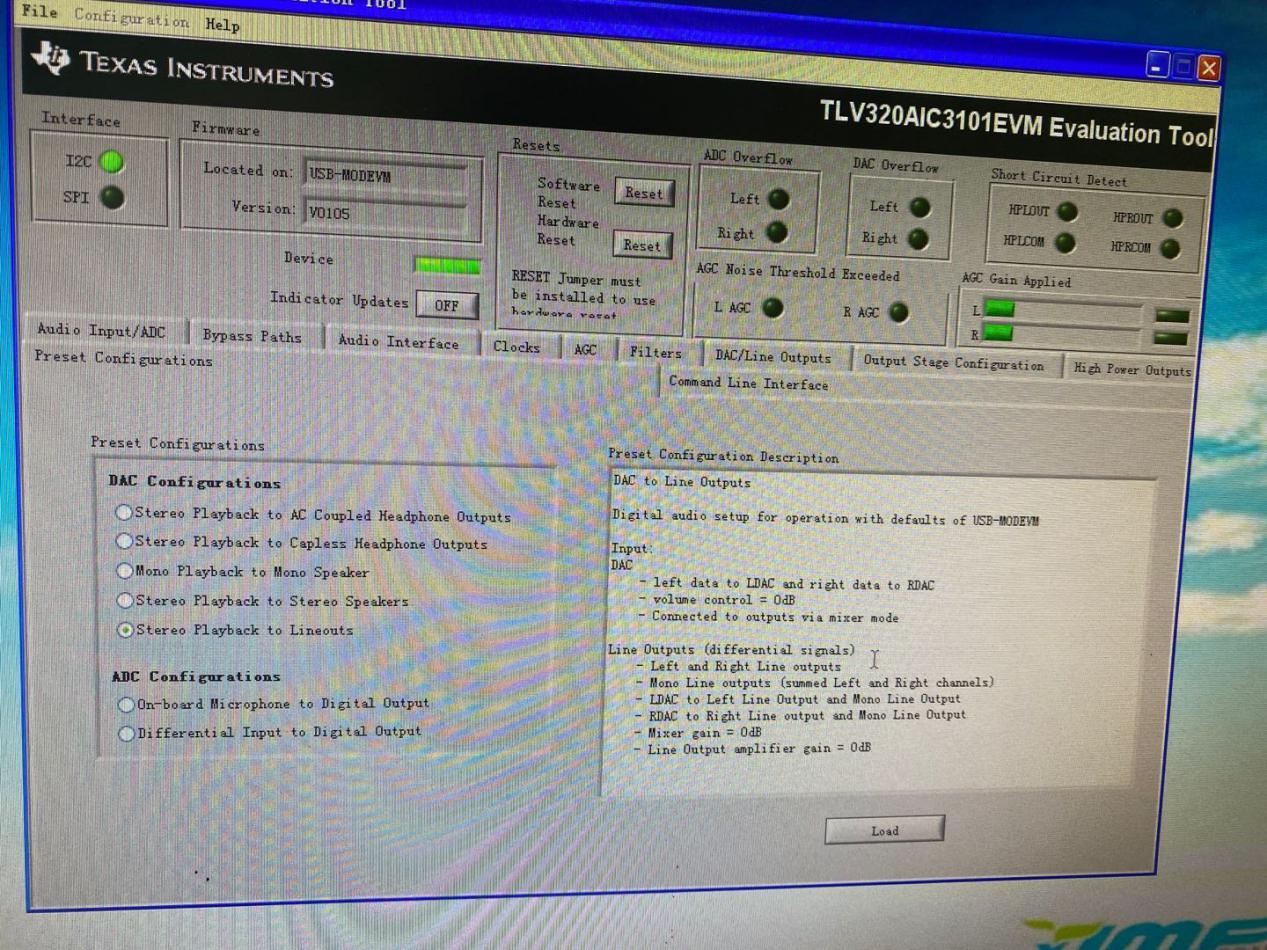 SW2 configuration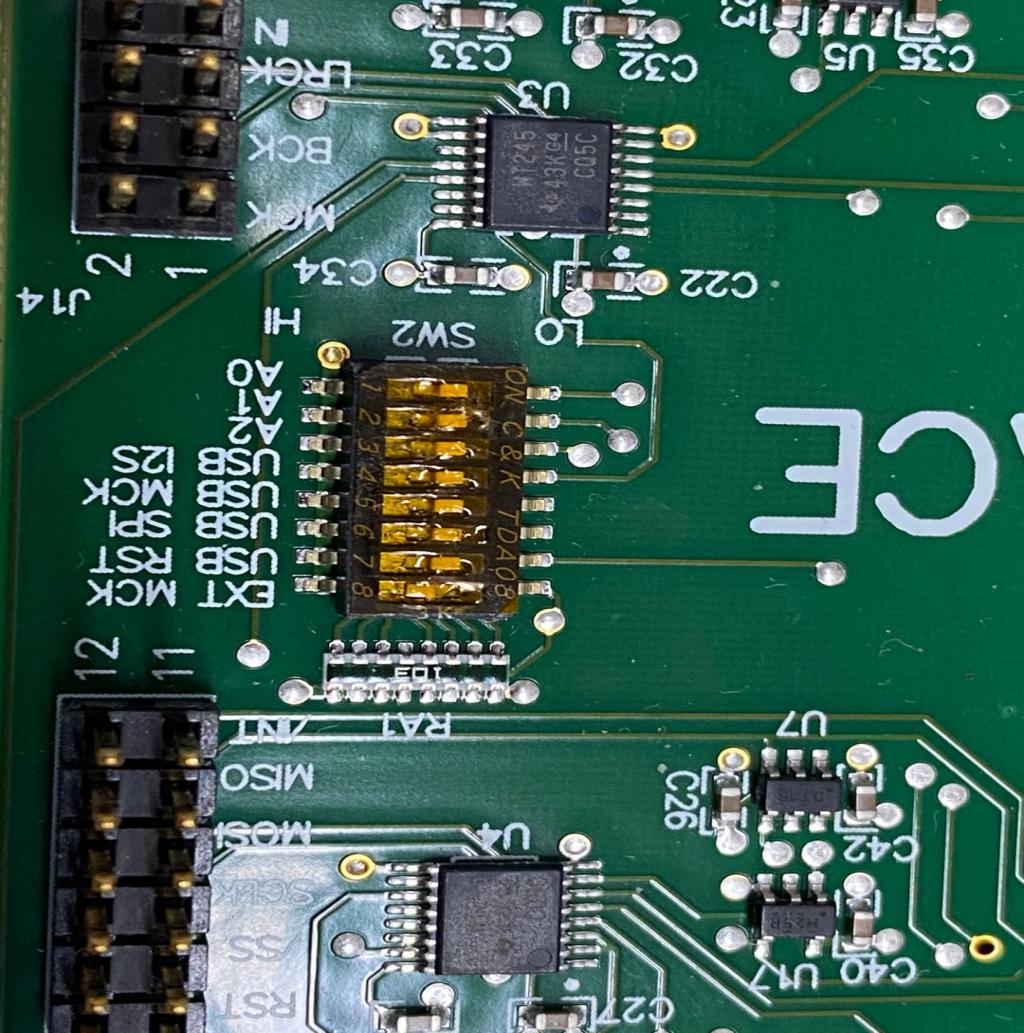 